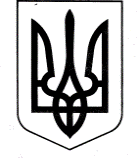 ЗАЗИМСЬКА СІЛЬСЬКА РАДАБРОВАРСЬКОГО РАЙОНУ КИЇВСЬКОЇ ОБЛАСТІ РІШЕННЯПро внесення змін до Програми національно-патріотичного виховання Зазимської сільської територіальної громади на 2021-2025 рр.Керуючись ст. 26 Закону України «Про місцеве самоврядування в Україні», з метою розвитку національно-патріотичного виховання молоді громади, відповідно до Стратегії національно-патріотичного виховання, затвердженої Указом Президента України від 18.03.2019 р. №286/2019, враховуючи рекомендації постійної комісії з питань соціально-економічного розвитку, бюджету та фінансів, комунальної власності, реалізації державної регуляторної політики, інвестицій та зовнішньоекономічних зв'язків, Зазимська сільська радаВ И Р І Ш И Л А :Затвердити Програму національно-патріотичного виховання Зазимської сільської територіальної громади.Фінансування Програми здійснювати в межах бюджетних асигнувань.Контроль за виконанням рішення покласти на постійну комісію з питань соціально-економічного розвитку, бюджету та фінансів, комунальної власності, реалізації державної регуляторної політики, інвестицій та зовнішньоекономічних зв’язків.Сільський голова	Віталій КРУПЕНКОc. Зазим'я19 жовтня 2021 року№ 2124-21-позачергової - VІIIДодаток 1до рішення 21 позачергової сесіїЗазимської сільської ради VIII скликання Від 19.10.2021р. № 2124Програманаціонально-патріотичного виховання Зазимської сільської територіальної громади на 2021-2025 рр.Загальні положенняНайважливішими завданнями будь-якої держави є захист національних інтересів, гарантування безпеки її громадян і територіальної цілісності країни. Конституцією України визначені основні засади державної політики, спрямованої на захист національних інтересів і гарантування в Україні безпеки особи й суспільства.Зважаючи на складне соціально-політичне й економічне становище, в якому опинилось українське суспільство через порушення територіальної цілісності країни, проведення збройних акцій терористів у східних регіонах нашої держави, виникла необхідність у впровадженні Програми національно-патріотичного виховання (далі – НПВ) учнівської та сільської молоді (далі – Програма). Це повинно сприяти формуванню української політичної нації, захисту національних інтересів Української держави, відновленню її територіальної цілісності, що передбачає трансформацію громадянської свідомості, моральної та правової культури особистості, розквіт національної самосвідомості, що ґрунтується на визнанні пріоритету прав людини.Актуальність розроблення Програми обумовлена необхідністю консолідації та розвитку суспільства в умовах складної соціально-політичної ситуації в Україні, коли існує пряма загроза денаціоналізації, втрати державної незалежності та потрапляння у сферу впливу іншої держави, виникає нагальна необхідність переосмислення зробленого і здійснення системних заходів, спрямованих на посилення НПВ та формування української політичної нації, що діє на основі національних та європейських цінностей.Сучасна молодь повинна бути тією рушійною силою, яка здатна змінити майбутнє країни на краще. Саме тому необхідно якнайбільше уваги приділити національно-патріотичному вихованню молодих людей, їх національної свідомості, ідентичності, формуванню громадянської позиції.Патріотизм покликаний дати новий імпульс духовному оздоровленню народу, формуванню в Україні громадянського суспільства, яке передбачає трансформацію громадянської свідомості, моральної, правової культури особистості, розквіту національної самосвідомості і ґрунтується на визнанні пріоритету прав людини. Суспільство, яке функціонує на засадах гуманізму, свободи, верховенства закону, соціальної справедливості, гарантує умови для зростання добробуту народу. З огляду на це, патріотизм є нагальною потребою держави, особистості та суспільства.Згідно виконання вимог Стратегії НПВ, затвердженої Указом Президента України від 18 травня 2019 року № 286/2019 необхідно здійснити забезпечення національного суверенітету, територіальної цілісності України, захист особистості від впливу агресивного інформаційного середовища та докорінного реформування вітчизняних систем НПВ та формування української політичної нації громадян України.Тому, в сучасних умовах актуальним завданням є теоретичне (практичне) переосмислення значення НПВ дітей, учнівської молоді, військово- патріотичного виховання військовослужбовців Збройних Сил України та інших силових структур держави, утвердження національної ідентичності державних службовців та посадових осіб органів місцевого самоврядування та формування української політичної нації громадян України.Позитивні результати підготовки молоді щодо НПВ можна досягти шляхом затвердження навчальних програм за певними напрямами діяльності, створення центрів з НПВ учнів, військово-патріотичного виховання молоді в рамках загальнодержавної системи підготовки громадян до захисту Вітчизни.Вирішення даної проблеми дозволить підвищити громадянську свідомість, моральну та правову культуру особистості й оптимізує в цілому ресурсні витрати на виконання даного процесу, забезпечить оптимізацію і вдосконалення навчально-матеріальної бази навчальних закладів, дасть змогу прискорити формування української політичної нації громадян Україні на всіх рівнях.Мета ПрограмиОсновною метою Програми є подальший розвиток та вдосконалення системи патріотичного виховання учнівської молоді через систему організаційних заходів, педагогічних форм і методів, формування у молоді високої патріотичної свідомості, національної гідності, готовності до виконання громадянського і конституційного обов’язку щодо захисту національних інтересів України.Основні завдання ПрограмиОсновними завданнями Програми є:впровадження передових форм та методів НПВ молоді та підвищення його ефективності в Зазимській сільській територіальній громаді;сприяння розвитку української національної культури;формування в учнівської молоді почуття гордості за свою країну, за свій народ та його історію;підвищення інтересу до військової історії, активізація творчої діяльності шкільних колективів з популяризації військово-патріотичної тематики;охоплення ефективними заходами патріотичного виховання, формування серед учнівської молоді готовності до захисту України, до військової служби, утвердження в свідомості молоді об’єктивної оцінки Збройних сил України і Національної гвардії України;утвердження здорового способу життя та протидія негативним явищам у дитячому і молодіжному середовищі;формування у підлітків допризовного віку національної і громадянської свідомості;збереження та розвиток почуття гордості і пам’яті про подвиги загиблих під час визвольних змагань, захисників України, формування поваги до військової історії України;проведення заходів з вивчення та популяризації історії України, району, рідного краю, культурної спадщини;залучення дітей та молоді до волонтерського руху;проведення масових військово-спортивних заходів, популяризація фізичної культури і спорту серед дітей та молоді;підтримка ініціатив щодо НПВ підтримка соціально значущих проектів;створення позитивного інформаційного простору серед учнівської молоді;організація встановлення нових та догляд за існуючими меморіальними спорудами, використання їх у заходах з НПВ.Очікувані результати виконання ПрограмиВиконання Програми дасть можливість:збагачення і поглиблення змісту роботи з патріотичного виховання молоді;залучення коштів місцевого бюджету на реалізацію програми;налагодження взаємозв’язку і взаємодії між суб’єктами патріотичного виховання молоді, які передбаченні програмою;удосконалення системи підготовки молоді до військової служби, підтримка діяльності козацьких, дитячих та молодіжних громадських організацій, історико- пошукових загонів та інших організацій патріотичного спрямування;сприяння в системній підготовці спеціалістів з патріотичного виховання молоді.Виконавці ПрограмиВиконавцями Програми є відповідальні особи за національно-патріотичне виховання в загальноосвітніх навчальних закладах Зазимської сільської територіальної громади.Обсяги та джерела фінансуванняФінансування Програми здійснюється за рахунок коштів місцевого бюджету та інших джерел, не заборонених законодавством, в межах кошторисних призначень. Обсяг фінансування Програми уточняється щороку під час складання проекту місцевого бюджету на відповідний рік у межах видатків.Головним розпорядником коштів є Зазимська сільська рада, отримувачем коштів нижчого рівня є заклади загальної середньої освіти Зазимської сільської територіальної громади. Фінансування заходів по Програмі здійснюється за запитом середніх загальноосвітніх навчальних закладів в межах затверджених кошторисних призначень.Координація діяльностіКоординація діяльності та контроль за виконанням Програми національно- патріотичного виховання в Зазимській сільській територіальній громаді на 2021- 2025 рр. покладається на постійну комісію Зазимської сільської ради з питань охорони здоров’я, материнства, дитинства, освіти, культури, молодіжної політики, фізичної культури, спорту, туризму та соціального захисту населення.Секретар	Олег БОНДАРЕНКОДодаток 1до Програми національно-патріотичного виховання Зазимської сільської територіальної громади на 2021-2025 рр.Заходищодо виконання Програми національно-патріотичного виховання Зазимської сільської територіальної громади на 2021-2025 рр.Секретар	Олег БОНДАРЕНКОПримітка: обсяги фінансування програми уточняється щороку під час формування або уточнення бюджету на відповідний рік.№ з/пПерелік заходів ПрограмиНайменуваннятоварів/послуг необхідних для проведення заходуОрієнтовані обсяги фінансування по роках (тис.грн.)Орієнтовані обсяги фінансування по роках (тис.грн.)Орієнтовані обсяги фінансування по роках (тис.грн.)Орієнтовані обсяги фінансування по роках (тис.грн.)Орієнтовані обсяги фінансування по роках (тис.грн.)№ з/пПерелік заходів ПрограмиНайменуваннятоварів/послуг необхідних для проведення заходу20212022202320242025123456781Проведення виховних заходів до Дня соборності України, пам’яті героїв Крут, Шевченківськихднів, вшанування ветеранів збройних конфліктів на території інших держав, Дня Небесної сотні, річниці катастрофи на ЧАЕС, Дня пам’яті та примирення, Дня Захисника України, Дняукраїнської мови, річниці Голодомору, державних свят та річниць пам’яті видатних особистостей------2Проведення зустрічей з ветеранами Другої світової війни, АТО, збройних конфліктів на територіїінших держав, ліквідаторами катастрофи на ЧАЕС,видатними особистостями рідного краю------3Проведення екскурсій до музеїв, військовихчастин, пам’ятних історичних об’єктів------4Пошукова робота з метою збору матеріалів дошкільних музеїв та використання їх у НПВ------5Створення Книги пам’яті Захисників України періоду російсько-української війни------6Участь у волонтерському русі------7Оформлення в навчальних закладах куточків державної символіки, учасників АТО, визначнихособистостей рідного краюСтаціонарні куточки з державно символікою по класних кімнатакабінетах (за окремим списком)-----8Участь у Всеукраїнських українознавчих такраєзнавчих конкурсах ------9Участь у військово-патріотичній грі «Джура»Макет АК (ММГ АК-74) –6шт.-----9Участь у військово-патріотичній грі «Джура»Пістолет «Байкал» в комплекті– 5шт.-----9Участь у військово-патріотичній грі «Джура»Навчальні гранати РГД-5, Ф-1-4компл.-----9Участь у військово-патріотичній грі «Джура»Лук спортивний з розбірною мішенню -8шт-----9Участь у військово-патріотичній грі «Джура»Намет туристичний 3-4 місний-25шт.-----9Участь у військово-патріотичній грі «Джура»Каремати для намету -100шт.-----9Участь у військово-патріотичній грі «Джура»Компаси рідинні -40шт.-----9Участь у військово-патріотичній грі «Джура»Аптечка (комплект) -5шт.-----9Участь у військово-патріотичній грі «Джура»Бінокль 10кратний -6шт.-----9Участь у військово-патріотичній грі «Джура»Камуфляжні костюми (піксель) 50компл.-----9Участь у військово-патріотичній грі «Джура»Камуфляжна футболка - 50компл.-----9Участь у військово-патріотичній грі «Джура»Ремні -50шт.-----9Участь у військово-патріотичній грі «Джура»Казан туристичний з триногою -10шт.-----9Участь у військово-патріотичній грі «Джура»Столик туристичний ізстільцями – 4шт.-----9Участь у військово-патріотичній грі «Джура»Сокири туристичні -5шт.-----9Участь у військово-патріотичній грі «Джура»Пилка туристична -5шт.-----10Організація спортивно-розважальних заходів зкозацької тематики ------11Збереження і продовження українських культурно-історичних традицій------12Залучення молоді до безпосередньої участі ублагоустрої сіл, охороні довкілля, пам’ятних місць села.------13Організація спортивних змагань (за окремим планом)Грамоти, дипломи-----13Організація спортивних змагань (за окремим планом)Кубки-----13Організація спортивних змагань (за окремим планом)Призи-----14Створення при навчальних закладах гуртків з військово-прикладних видів спорту------15Організація наметових таборів відпочинку для молодшої та середньої ланки учнівНамети 6 -спальні -5шт.-----15Організація наметових таборів відпочинку для молодшої та середньої ланки учнівГенератор на 5Квт. -1шт.-----15Організація наметових таборів відпочинку для молодшої та середньої ланки учнівТент -2шт-----16Організація військового вишколу для учнівстарших класів та сільської молодіМакети навчальних гранат дляметання -10шт.-----17Поповнення матеріальної бази навчальних закладів з фізкультури та військової підготовкиМ’ячі футбольні-----17Поповнення матеріальної бази навчальних закладів з фізкультури та військової підготовкиМ’ячі волейбольні-----17Поповнення матеріальної бази навчальних закладів з фізкультури та військової підготовкиМ’ячі баскетбольні-----17Поповнення матеріальної бази навчальних закладів з фізкультури та військової підготовкиМ’яч-пригун-----17Поповнення матеріальної бази навчальних закладів з фізкультури та військової підготовкиОбруч (10шт.)-----17Поповнення матеріальної бази навчальних закладів з фізкультури та військової підготовкиГвинтівки пневматичні 2шт-----17Поповнення матеріальної бази навчальних закладів з фізкультури та військової підготовкиНоші медичні 10шт.-----17Поповнення матеріальної бази навчальних закладів з фізкультури та військової підготовкиТурнікет -125шт.-----17Поповнення матеріальної бази навчальних закладів з фізкультури та військової підготовкиГранати для метання 25шт.-----17Поповнення матеріальної бази навчальних закладів з фізкультури та військової підготовкиКомплект стендів по курсу«ЗУ» - 4компл.-----17Поповнення матеріальної бази навчальних закладів з фізкультури та військової підготовкиМакети АК -50шт.-----18Проведення туристичних 1-2 денних походів по знакових місцях території громадиРюкзаки -50шт.-----18Проведення туристичних 1-2 денних походів по знакових місцях території громадиСпальні мішки – 15 шт.-----Проведення заходів зі спортивного туризмуІнтерактивний скеледром – 1 шт.-----Проведення заходів зі спортивного туризмуКарабін-напівавтомат -75 шт-----23Інформаційне висвітлення запланованих тапроведених заходів в ЗМІ громади------ВсьогоВсьогоВсього-----